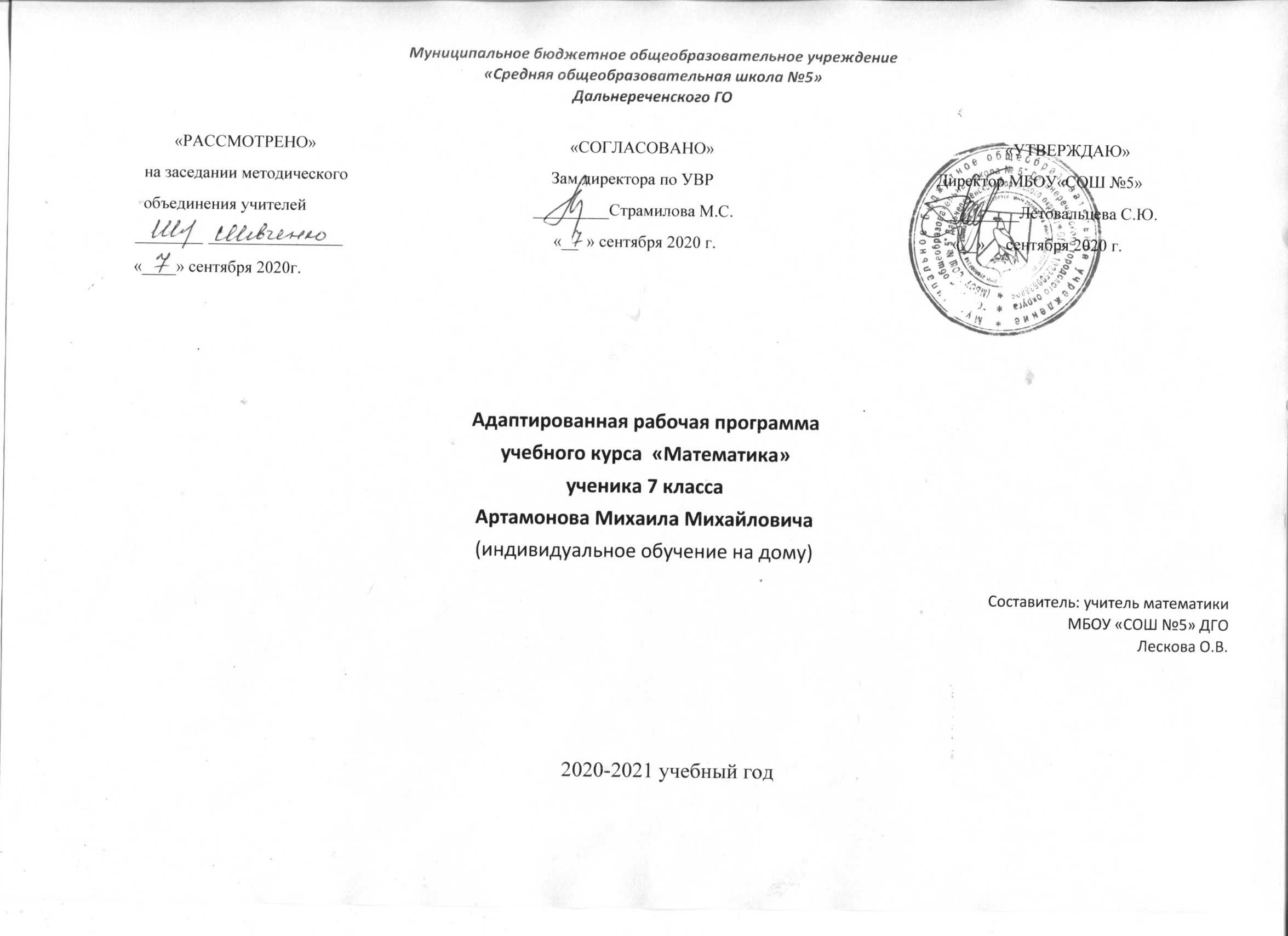 Пояснительная запискаРабочая программа составлена на основе государственной программы специальных (коррекционных) образовательных учреждений VIII вида под редакцией доктора педагогических наук В.В.Воронковой, Москва «Владос», 2011, рекомендованной Министерством образования Российской Федерации. Предлагаемая программа по математике ориентирована: на учебник для 7 классов специальных (коррекционных) образовательных учреждений VIII вида /Математика. 7 класс: учебник для спец. (коррекц.) образоват. учреждений VIII вида авт. Т.В. Алышева – 5-е изд. – М.: Просвещение, 2018. – 224с.; рабочую тетрадь по математике для 6 класса под ред. М.Н. Перова, И.М. Яковлева. – М.: Просвещение, 2008.Рабочая программа составлена для индивидуального обучения на дому и рассчитана на 68 часов в год, 2 часа в неделю. Количество плановых контрольных работ: 5Рабочая программа реализует следующие цели и задачи, предусмотренные федеральным компонентом государственного стандарта и программой основного общего образования по математике: личностное развитие ребенка, дать математические знания как средство развития мышления, его чувств, эмоций, творческих способностей и мотивов деятельности;развитие образного и логического мышления, воображения; формирование предметных умений и навыков, необходимых для успешного решения учебных и практических задач;освоение основ математических знаний, формирование первоначальных представлений о математике;дать учащейся такие доступные количественные, пространственные и временные геометрические представления, которые помогут ей в дальнейшем включиться в трудовую деятельность; использовать процесс обучения математике для повышения уровня общего развития учащегося и коррекции недостатков познавательной деятельности и личностных качеств; развивать речь учащегося, обогащая ее математической терминологией;воспитывать у учащегося целенаправленность, терпеливость, работоспособность, настойчивость, трудолюбие, самостоятельность, навыки самоконтроля, развивать точность и глазомер, умение планировать работу и доводить начатое дело до завершения. В старших классах школьники знакомятся с многозначными числами в пределах 1 000 000. Они учатся читать числа, записывать их под диктовку, сравнивать, выделять классы и разряды.  Знание основ десятичной системы счисления должно помочь учащимся овладеть счетом различными разрядными единицами. При изучении первой тысячи наряду с другими пособиями должно быть использовано реальное количество в 1 000 предметов. В дальнейшем основными пособиями остаются нумерационная таблица и счеты. При обучении письменным вычислениям необходимо добиться прежде всего четкости и точности в записях арифметических действий, правильности вычислений и умений проверять решения. Умения правильно производить арифметические записи, безошибочно вычислять и проверять эти вычисления возможно лишь при условии систематического повседневного контроля за работой учеников, включая проверку письменных работ учителем. Образцы арифметических записей учителя, его объяснения, направленные на раскрытие последовательности в решении примера, служат лучшими средствами обучения вычислениям. Обязательной на уроке должна стать работа, направленная на формирование умения слушать и повторять рассуждения учителя, сопровождающаяся выполнением письменных вычислений. Воспитанию прочных вычислительных умений способствуют самостоятельные письменные работы учащихся, которым отводится значительное место. Устное решение примеров и простых задач с целыми числами дополняется в 6 классе введением примеров и задач с обыкновенными дробями. Для устного решения даются не только простые арифметические задачи, но и задачи в два действия. Можно познакомить учащихся и с некоторыми частными приемами выполнения устных вычислений. Параллельно с изучением целых чисел продолжается ознакомление с величинами, с приемами письменных арифметических действий с числами, полученными при измерении величин. Учащиеся должны получить реальные представления о каждой единице измерения, знать их последовательность от самой мелкой до самой крупной (и в обратном порядке), свободно пользоваться зависимостью между крупными и мелкими единицами для выполнения преобразований чисел, их записи с полным набором знаков в мелких мерах (5 км 003 м, 14 р. 02 к. и т. п.). Десятичные дроби рассматриваются как частный случай обыкновенных, имеющих знаменатель единицу с нулями. Оба вида дробей необходимо сравнивать (учить видеть черты сходства и различия, соотносить с единицей). Для решения примеров на сложение и вычитание обыкновенных дробей берутся дроби с небольшими знаменателями. На решение арифметических задач необходимо отводить не менее половины учебного времени, уделяя большое внимание самостоятельной работе, осуществляя при этом дифференцированный и индивидуальный подход.  Наряду с решением готовых текстовых арифметических задач учитель должен учить преобразованию и составлению задач, т. е. творческой работе над задачей. Самостоятельное составление и преобразование задач помогает усвоению структурных компонентов задачи и общих приемов работы над задачей. Геометрический материал занимает важное место в обучении математике. На уроках учащийся учится распознавать геометрические фигуры, тела на моделях, рисунках, чертежах; определять форму реальных предметов;  знакомится со свойствами фигур, овладевает элементарными графическими умениями, приемами применения измерительных и чертежных инструментов, приобретает практические умения в решении задач измерительного и вычислительного характера. Содержание тем учебного курсаНумерация чисел в пределах 1 000 000. Получение единиц, десятков, сотен тысяч в пределах 1 000 000.Сложение и вычитание круглых чисел в пределах 1 000 000 (легкие случаи). Сложение и вычитание чисел в пределах 1 000 000 устно (легкие случаи) и письменно. Умножение и деление на однозначное число, круглые десятки, двузначное число, деление с остатком чисел в пределах 1 000 000 письменно. Проверка арифметических действий. Сложение и вычитание чисел с помощью калькулятораПолучение четырех-, пяти-, шестизначных чисел из разрядных слагаемых, разложение на разрядные слагаемые (десятичный состав числа), чтение, запись под диктовку, изображение на калькуляторе.Разряды: единицы, десятки, сотни тысяч; класс тысяч, нумерационная таблица, сравнение соседних разрядов, сравнение классов тысячи единиц. Сравнение многозначных чисел.Округление чисел до единиц, десятков, сотен тысяч. Определение количества разрядных единиц и общего количества единиц, десятков, сотен тысяч в числе. Числа простые и составные.Сложение, вычитание, умножение, деление на однозначное число и круглые десятки чисел в пределах 10 000 устно (легкие случаи) и письменно. Деление с остатком. Проверка арифметических действий.Сложение и вычитание чисел, полученных при измерении двумя мерами стоимости, длины, массы, устно и письменно.Обыкновенные дроби. Смешанные числа, их сравнение. Основное свойство обыкновенных дробей. Преобразования: замена мелких долей более крупными (сокращение), неправильных дробей целыми или смешанными числами. Сложение и вычитание дробей (и смешанных чисел) с одинаковыми знаменателями.Простые арифметические задачи на нахождение дроби от числа, на прямую пропорциональную зависимость, на соотношение: расстояние, скорость, время. Составные задачи на встречное движение (равномерное, прямолинейное) двух тел.Сложение и вычитание чисел, полученных при измерении двумя единицами времени, письменно (легкие случаи). Умножение и деление чисел, полученных при измерении двумя единицами измерения стоимости, длины, массы, на однозначное число круглые десятки, двузначное число, письменно.Приведение обыкновенных дробей к общему знаменателю. Сложение и вычитание обыкновенных дробей с разными знаменателями.Десятичные дроби. Запись без знаменателя, чтение, запись под диктовку.Сравнение десятичных долей и дробей. Преобразования: выражение десятичных дробей в более крупных (мелких), одинаковых долях. Место десятичных дробей в нумерационной таблице.Запись чисел, полученных при измерении двумя, одной единицами стоимости, длины, массы в виде десятичных дробей.Сложение и вычитание десятичных дробей с одинаковыми и разными знаменателями.Особенности преподавания данного учебного предметаДанная программа рассчитана на детей, обучающихся по программе VIII вида (для детей с нарушениями интеллекта), изучающих математику по данной программе шестой год.Цель обучения – овладение навыками счета в пределах 1000 000.По данной программе обучается ученик 6 класса Артамонов Михаил. У него отсутствует мотивация к учению. У мальчика часто бывает обострение,  когда любой раздражитель может вывести его из равновесия. Михаилу требуется постоянное внимание, индивидуальный подход, так как даже при решении относительно простых задач он испытывает затруднения. Уровень общего и психофизического развития ребенка: плохо развиты мыслительные операции, преобладает кратковременная память, внимание неустойчивое. Достичь определенного результата в обучении ребенка, в коррекции его недостатков можно только при осуществлении комплексного подхода в работе. Для этого в ходе каждого урока 5 минут отводится на выполнение коррекционных упражнений: на развитие вербальной памяти на основе упражнений в запоминании; упражнения на развитие аналитико-синтетической деятельности; на формирование словесно-логического мышления.Планируемые результаты освоения обучающимися с расстройствами аутистического спектра адаптированной основной общеобразовательной программы начального общего образования Результаты освоения обучающимися с РАС АООП ООО оцениваются как итоговые на момент завершения начального общего образования. Освоение адаптированной образовательной программы начального общего образования (вариант 8.2.), созданной на основе ФГОС ООО обучающихся с РАС, обеспечивает достижение обучающимися с РАС трех видов результатов: личностных, метапредметных и предметных. Личностные результаты освоения АООП ООО обучающихся с РАС включают индивидуально-личностные качества и социальные (жизненные) компетенции обучающегося, социально значимые ценностные установки, необходимые для достижения основной цели современного образования ― введения обучающихся с РАС в культуру, овладение ими социокультурным опытом.Достижение личностных результатов обеспечивается содержанием отдельных учебных предметов и внеурочной деятельности; овладением доступными видами деятельности; опытом социального взаимодействия. Личностные результаты освоения АООП должны отражать динамику: 1) понимания причин и мотивов эмоциональных проявлений, поступков, поведения других людей; 2) принятия и освоения своей социальной роли; 3) формирования и развития мотивов учебной деятельности; 4) потребности в общении, владения навыками коммуникации и адекватными ритуалами социального взаимодействия; 5) развития навыков сотрудничества со взрослыми и сверстниками в различных ситуациях взаимодействия; 6) способности к осмыслению социального окружения, своего места в нем; 7) принятия соответствующих возрасту ценностей и социальных ролей; 8) овладения начальными навыками адаптации в динамично изменяющейся среде; 9) овладения социально-бытовыми умениями, используемыми в повседневной жизни (представления об устройстве домашней и школьной жизни; умение включаться в разнообразные повседневные школьные дела; владение речевыми средствами для включения в повседневные школьные и бытовые дела, навыками коммуникации, в том числе устной, в различных видах учебной и внеурочной деятельности). Метапредметные результаты освоения АООП ООО, включающие освоенные обучающимися универсальные учебные действия (познавательные, регулятивные и коммуникативные), обеспечивающие овладение ключевыми компетенциями (составляющими основу умения учиться) и межпредметными знаниями, а также способность решать учебные и жизненные задачи.Метапредметные результаты освоения АООП ООО соответствуют ФГОС ООО за исключением: готовности слушать собеседника и вести диалог; готовности признавать возможность существования различных точек зрения и права каждого иметь свою; излагать свое мнение и аргументировать свою точку зрения и оценку событий; определения общей цели и путей ее достижения; умения договариваться о распределении функций и ролей в совместной деятельности. Предметные результаты освоения АООП ООО с учетом специфики содержания образовательных областей, включающих в себя конкретные учебные предметы, отражают:Математика. - использование математических знаний для познания окружающих предметов, процессов, явлений, оценки количественных и пространственных отношений в процессе организованной предметно-практической деятельности; - овладение простыми логическими операциями, пространственными представлениями, необходимыми вычислительными навыками, математической терминологией, необходимой для освоения содержания курса; - приобретение опыта применения математических знаний в повседневных ситуациях; - умение выполнять арифметические действия с числами; накопление опыта решения доступных обучающемуся по смыслу и речевому оформлению текстовых задач; умение распознавать и изображать геометрические фигуры, составлять и использовать таблицы для решения математических задач, владение простыми навыками работы с диаграммами, умение объяснять, сравнивать и обобщать информацию, делать выводы (используя доступные вербальные и невербальные средства).Предметные результаты обученияВ соответствии с АООП программа определяет два уровня овладения предметными результатами: минимальный и достаточный.Минимальный уровень является обязательным для большинства обучающихся с умственной отсталостью (интеллектуальными нарушениями). (Вместе с тем, отсутствие достижения этого уровня отдельными обучающимися по отдельным предметам не является препятствием к получению ими образования по этому варианту программы).Минимальный уровень:знание числового ряда чисел в пределах 100 000; чтение, запись и сравнение целых чисел в пределах 100 000;знание таблицы сложения однозначных чисел;знание табличных случаев умножения и получаемых из них случаев деления; письменное выполнение арифметических действий с числами в пределах 100 000(сложение, вычитание, умножение и деление на однозначное число) с использованием таблиц умножения, алгоритмов письменных арифметических действий, микрокалькулятора (легкие случаи);знание обыкновенных и десятичных дробей; их получение, запись, чтение; выполнение   арифметических   действий   (сложение,   вычитание,   умножение   иделение на однозначное число) с десятичными дробями, имеющими в записи менее 5 знаков (цифр), в том числе с использованием микрокалькулятора;знание названий, обозначения, соотношения крупных и мелких единиц измерения стоимости, длины, массы, времени; выполнение действий с числами, полученными при измерении величин;нахождение доли величины и величины по значению её доли (половина, треть, четверть, пятая, десятая часть);решение простых арифметических задач и составных задач в 2 действия; распознавание, различение и называние геометрических фигур и тел (куб, шар,параллелепипед), знание свойств элементов многоугольников (треугольник, прямоугольник, параллелограмм);построение с помощью линейки, чертежного угольника, циркуля, транспортира линий, углов, многоугольников, окружностей в разном положении на плоскости;Достаточный уровень:знание числового ряда чисел в пределах 1 000 000; чтение, запись и сравнение чисел в пределах 1 000 000;знание таблицы сложения однозначных чисел, в том числе с переходом через десяток;знание табличных случаев умножения и получаемых из них случаев деления;знание названий, обозначений, соотношения крупных и мелких единиц измерения стоимости, длины, массы, времени, площади, объема;устное выполнение арифметических действий с целыми числами, полученными при счете и при измерении, в пределах 100 (простые случаи в пределах 1 000 000);письменное выполнение арифметических действий с многозначными числами и числами, полученными при измерении, в пределах 1 000 000;знание обыкновенных и десятичных дробей, их получение, запись, чтение; выполнение арифметических действий с десятичными дробями;нахождение одной или нескольких долей (процентов) от числа, числа по одной его доли (проценту);выполнение арифметических действий с целыми числами до 1 000 000 и десятичными дробями с использованием микрокалькулятора и проверкой вычислений путем повторного использования микрокалькулятора;решение простых задач в соответствии с программой, составных задач в 2-3 арифметических действия;распознавание, различение и называние геометрических фигур и тел (куб, шар, параллелепипед, пирамида, призма, цилиндр, конус);знание свойств элементов многоугольников (треугольник, прямоугольник, параллелограмм), прямоугольного параллелепипеда;Перечень компонентов учебно-методического комплекса I. Учебный комплекс 1. Учебник для 7 классов специальных (коррекционных) образовательных учреждений VIII вида /Математика. 7класс: учебник для спец. (коррекц.) образоват. учреждений VIII вида под ред. Т.В. Алышева. – 5-е изд. – М.: «Просвещение», 2018.2. М.Н. Перова «Рабочая тетрадь по математике» Учебное пособие для 6 класса специальных (коррекционных) образовательных учреждений VIII вида. М.: Просвещение, 2010г. II. Дидактический комплекс 1. М.Н. Перова «Методика преподавания математики в коррекционной школе» М.: Владос, 1999г 2. Ф.Р. Залялетдинова «Нестандартные уроки математики в коррекционной школе» М.: Владос, 2007г 3. С.Е. Степурина «Математика 5-9 классы. Коррекционно-развивающие задания и упражнения» Из-во «Учитель» 2009г. 4. С.Е. Степурина «Математика 5-6 классы. Тематический и итоговый контроль, внеклассные занятия» Волгоград: Учитель 2007г. 5. Т.Н. Канашевич «Математика» Минск: Современная школа: Кузьма, 2009г. 6. М.В. Беденко «Сборник текстовых задач по математике» Москва: Вако, 2008г Проверка знаний и умений учащихся по математикеЗнания и умения учащихся по математике оцениваются по результатам их индивидуального и фронтального опроса, текущих и итоговых письменных работ. 1. Оценка устных ответов Оценка «5»ставится ученику, если он: а) дает правильные, осознанные ответы на все поставленные вопросы, может подтвердить правильность ответа предметно-практическими действиями, знает и умеет применять правила умеет самостоятельно оперировать изученными математическими представлениями; б) умеет самостоятельно, с минимальной помощью учителя, правильно решить задачу, объяснить ход решения; в) умеет производить и объяснять устные и письменные вычисления; г) правильно узнает и называет геометрические фигуры, их элементы, положение фигур по отношению друг к другу на плоскости их пространстве;д) правильно выполняет работы по измерению и черчению с помощью измерительного и чертежного инструментов, умеет объяснить последовательность работы. Оценка «4» ставится ученику, если его ответ в основном соответствует требованиям, установленным для оценки «5», но: а) при ответе ученик допускает отдельные неточности, оговорки, нуждается в дополнительных вопросах, помогающих ему уточнить ответ; б) при вычислениях, в отдельных случаях, нуждается в дополнительных промежуточных записях, назывании промежуточных результатов вслух, опоре на образы реальных предметов; в) при решении задач нуждается в дополнительных вопросах учителя, помогающих анализу предложенной задачи уточнению вопросов задачи, объяснению выбора действий; г) с незначительной по мощью учителя правильно узнает и называет геометрические фигуры, их элементы, положение фигур на плоскости, в пространстве, по отношению друг к другу; д) выполняет работы по измерению и черчению с недостаточной точностью. Все недочеты в работе ученик легко исправляет при незначительной помощи учителя, сосредоточивающего внимание ученика на существенных особенностях задания, приемах его выполнения, способах объяснения. Если ученик в ходе ответа замечает и самостоятельно исправляет допущенные ошибки, то ему может быть поставлена оценка «5». Оценка «З» ставится ученику, если он: а) при незначительной помощи учителя или учащихся класса дает правильные ответы на поставленные вопросы, формулирует правила, может их применять; б) производит вычисления с опорой на различные виды счетного материала, но с соблюдением алгоритмов действий; в) понимает и записывает после обсуждения решение задачи под руководством учителя; г) узнает и называет геометрические фигуры, их элементы, положение фигур на плоскости и в пространстве со значительной помощью учителя или учащихся, или с использованием записей и чертежей в тетрадях, в учебниках, на таблицах, с помощью вопросов учителя; д) правильно выполняет измерение и черчение после предварительного обсуждения последовательности работы демонстрации приёмов ее выполнения. Оценка «2» ставится ученику, если он обнаруживает, незнание большей части программного материала не может воспользоваться помощью учителя, других учащихся. 2. Письменная проверка знаний и умений учащихся Учитель проверяет и оценивает все письменные работы учащихся. При оценке письменных работ используются нормы оценок письменных контрольных работ, при этом учитывается уровень самостоятельности ученика, особенности его развития. По своему содержанию письменные контрольные работы могут быть либо однородными (только задачи, только примеры, только построение геометрических фигур и т. д.), либо комбинированными,— это зависит от цели работы, класса и объема проверяемого материала.Объем контрольной работы должен быть таким, чтобы на ее выполнение учащимся требовалось: во втором полугодии в VI классе 35 — 40 мин. Причем за указанное время учащиеся должны не только выполнить работу, но и успеть ее проверить. В комбинированную контрольную работу могут быть включены; 1—3 простые задачи, или 1—3 простые задачи и составная, или 2 составные задачи, примеры в одно и несколько арифметических действий (в том числе и на порядок действий) математический диктант, сравнение чисел, математических выражений, вычислительные, измерительные задачи или другие геометрические задания. При оценке письменных работ учащихся по математике грубыми ошибками следует считать; неверное выполнение вычислений вследствие неточного применения правил и неправильное решение задачи (неправильный выбор, пропуск действий, выполнение ненужных действий, искажение смысла вопроса, привлечение посторонних или потеря необходимых числовых данных), неумение правильно выполнить измерение и построение геометрических фигур. Негрубыми ошибками считаются ошибки допущенные в процессе списывания числовых данных (искажение, замена), знаков арифметических действий, нарушение в формулировке вопроса (ответа) задачи, правильности расположения записей, чертежей, небольшая неточность в измерении и черчении.Оценка не снижается за грамматические ошибки, допущенные в работе. Исключение составляют случаи написания тех слов и словосочетаний, которые широко используются на уроках математики (названия компонентов и результатов, действий, величин и др.). При оценке работ, состоящих из примеров и других заданий, в которых не предусматривается решение задач: Оценка «5» ставится, если все задания выполнены правильно. Оценка «4» ставится, если допущены 1—2 негрубые ошибки. Оценка «3» ставится, если допущены 1—2 грубые ошибки или 3—4 негрубые. Оценка «2» ставится, если допущены 3—4 грубые шибки и ряд негрубых. При оценке работ, состоящих только из задач с геометрическим содержанием (решение задач на вычисление градусной меры углов, площадей, объемов и т. д., задач на измерение и построение и др.): Оценка «5» ставится, если все задачи выполнены правильно. Оценка «4» ставится, если допущены 1-— 2 негрубые ошибки при решении задач на вычисление или измерение, а построение выполнено недостаточно точно. Оценка «3» ставится, если не решена одна из двух-трех данных задач на вычисление, если при измерении допущены небольшие неточности; если построение выполнено правильно, но допущены ошибки при размещении чертежей на листе бумаги, а также при обозначении геометрических фигур буквами. Оценка «2» ставится, если не решены две задачи на вычисление, получен неверный результат при измерении или нарушена последовательность построения геометрических фигур.Календарно – тематическое планирование№п/пРаздел. Тема ДидактическаяцельПланируемые результатыПланируемые результатыВиды деятельности     Коррекционная работа№п/пРаздел. Тема ДидактическаяцельПредметныеЛичностныеВиды деятельности     Коррекционная работа1Нумерация чисел в пределахмиллиона. Чтение и запись многозначныхчиселСформировать  знания десятичного состава чисел в пределах тысячи, умение считать различными числовыми группами.Знать натуральный ряд, классы и разряды, классификацию чисел;  уметь читать и записывать числа в пределах 1000000, определять состав числа.Уметь сравнивать числа в пределах 1000000.Формирование устойчивой мотивацииОбъяснениезакреплениеРабота с разрядной таблицей.Развивать долговремен-ную память и устойчивость внимания2Разложение многозначных чисел ввиде суммы разрядных слагаемых. Четные и нечетные числаРазрядные слагаемые, разложениемногозначных чисел на разрядные слагаемые.  Формировать умение сравнивать числа в пределах 1000000.Знать натуральный ряд, классы и разряды, классификацию чисел;  уметь читать и записывать числа в пределах 1000000, определять состав числа.Уметь сравнивать числа в пределах 1000000.ОбъяснениезакреплениеРазвивать устную речь через упражнение «Сосчитай»3Решение примеров и задач смногозначными числами. Проверочная работаСформировать понятия простого и составного числа.Уметь различать простые и составные числа.Формирование навыков самоанализаОбъяснениезакреплениеАктивизировать долговремен-ную память,развивать логическое мышление.4Работа над ошибками. Числа,полученные при измерениивеличин.Формировать умение сравнивать числа в пределах 1000; умение считать различными числовыми группамиЗнать натуральный ряд, классы и разряды, классификацию чисел;  уметь читать и записывать числа в пределах 1000, определять состав числа.Формирование познавательного интересаРазвивать устойчивое внимание, умение работать по словесной инструкции5Сложение и вычитаниемногозначных чисел. Совместные арифметические действияФормировать вычислительные уменияУметь выполнять сложение, вычитание двузначных и трехзначных чиселФормирование устойчивой мотивации к обучениюОбъяснениезакреплениеРазвивать оперативную память6Сложение и вычитание чисел спомощью калькулятора.Самостоятельная работа по теме «Сложение и вычитание многозначных чисел»Формировать вычислительные уменияУметь находить неизвестные компонентыРазвивать долговремен-ную память и устойчивость внимания7Нахождение неизвестногослагаемого, уменьшаемого,вычитаемого.Формировать вычислительные уменияСлагаемое, уменьшаемое, вычитаемое, сумма,разностьУметь выполнять умножение, деление двузначных и трехзначных чиселФормирование нравственно-эстетического оцениванияОбъяснение закреплениеРазвивать устную речь через упражнение «Сосчитай»8Контрольная работа №1 по теме«Сложение и вычитаниемногозначных чисел»Формировать вычислительные уменияУметь выполнять умножение, деление двузначных и трехзначных чиселРазвивать слуховую, зрительную памятьРазвитие самостоятель-ности, аккуратности9Работа над ошибками.Устное умножение и делениемногозначных чиселФормировать вычислительные уменияУметь выполнять преобразования величинФормирование устойчивой мотивацииОбъяснение, закреплениеРазвивать устойчивое внимание, умение работать по словесной инструкции10Письменное умножениемногозначных чисел.Формировать вычислительные уменияУметь выполнять арифметические действия с величинамиРазвивать устойчивое внимание, умение работать по словесной инструкции11Решение задач на письменноеумножение многозначных чисел.Умножение, деление, многозначные числа,понятия «больше на», «больше в »Уметь самостоятельно выполнять задания  Формирование устойчивой мотивацииСамостоятельное выполнение заданийРазвитие навыков планирования собственной деятельности12Письменное деление многозначныхчисел.Деление многозначных чисел на однозначноечисло, понятия «меньше на», «меньше в»Уметь выполнять работу над ошибкамиРазвивать монологиче-скую речь13Решение задач на письменноеделение многозначных чисел.Дать представление о 1 млн. Знакомить с новыми счетными и разрядными единицами:  десятком тысяч,  сотней тысяч, единицей миллионов.Уметь получать круглые сотни в пределах 1000000. Объяснение закреплениеАктивизировать долговремен-ную память,развивать логическое мышление.14Решение задач на письменноеделение многозначных чисел.Формировать умение читать многозначные числа. Уметь читать и записывать числа в пределах 1000000Формирование устойчивой мотивацииОбъяснение закреплениеАктивизировать долговремен-ную память,развивать логическое мышление.15Деление с остатком.Формировать умение  сравнивать многозначные числа. Деление пятизначных и шестизначных чиселна однозначное с остатком, проверка деленияс остаткомУметь сравнивать многозначные  числаУметь округлять числа до любого заданного разряда ОбъяснениезакреплениеРазвивать монологиче-скую речь16Обобщающий урок по теме«Умножение и делениемногозначных чисел»Формировать навыки  устного сложения и вычитания  круглых чисел в пределах 1000 000 без перехода через разряд.Уметь складывать и вычитать  круглые числа в пределах 1000000Формирование устойчивой мотивацииОбъяснение закреплениеРазвитие самостоятель-ности, аккуратности17Контрольная работа №2 по теме «Умножение и делениемногозначных чисел».Формировать навыки письменного сложения чисел в пределах 10 000 с переходом через разряд. Уметь складывать числа в пределах 10 тысяч  с переходом через разряд. Самостоятель-ное выполнение заданийРазвитие самостоятель-ности, аккуратности18Работа над ошибками.Геометрические фигуры: прямая,луч, отрезок.Геометрическая фигура, отрезок, прямая,луч.Формирование познавательного интересаИсправление ошибокОбъяснение закреплениеРазвивать оперативную память19Построение прямых, лучей,отрезков.Геометрическая фигура, отрезок, прямая, луч.Уметь самостоятельно выполнять заданияРазвитие аналитико-синтетического мышления на основе упражнений по сравнению чисел20Построение отрезка, равного суммеи разности двух отрезковФормировать  понятия  линииОтрезок, длина отрезка, сумма длин отрезков,разность длин отрезковУметь узнавать, различать и строить различные виды линий; вычислять длину отрезковФормирование устойчивой мотивацииРазвивать зрительное восприятие, словесно-логическую память21Параллельные прямые.Перпендикулярные прямые.Прямые, параллельные прямые, перпендикулярные прямыеФормировать умение выполнять построение перпендикулярных и параллельных прямыхОбъяснение закреплениеПостроение перпендикуляр-ных  и параллельных прямых.Линия,перпендику-лярРазвивать оперативную память, развивать мышление через решение по образцу22Окружность.Окружность, центр окружности, радиус,диаметрОкружность, центр окружности, радиус,диаметрОбъяснение закреплениеПостроение перпендикуляр-ных  и параллельных прямых.окружностьРазвивать оперативную память, развивать мышление через решение по образцу23Умножение и деление чисел на 10,100, 1000.Формировать знания об обыкновенных дробях, их видах, образовании.Умножение и деление многозначных чисел на10, 100, 1000.Формирование познавательного интересаАктивизировать долговременную память,развивать логическое мышление.24Деление с остатком на 10, 100,1000Формировать умение  сравнивать обыкновенные дроби с одинаковыми числителями или знаменателями.Умножение и деление многозначных чисел на10, 100, 1000.Формирование познавательного интересаРазвитие аналитико-синтетического мышления на основе упражнений по сравнению чисел25Преобразование чисел, полученныхпри измерении.Познакомить с понятием «смешанное число».Уметь получать, обозначать, читать, записывать смешанные числаОбъяснение выполнение заданийФормирование умений и навыков планирования предстоящей деятельности26Решение задач на преобразованиечисел, полученных при измеренииФормировать умение сравнивать смешанные числаУметь читать и записывать числа, полученные при измерении величинОбъяснение выполнение заданийРазвитие аналитико-синтетического мышления на основе упражнений по сравнению чисел27Сложение и вычитание чисел,полученных при измеренииФормировать умение сокращать обыкновенные дроби, выражать в более мелких долях.Уметь читать и записывать числа, полученные при измерении величинРазвитие аналитико-синтетического мышления на основе упражнений по сравнению чисел28Нахождение неизвестныхкомпонентов. Самостоятельная работа по теме«Сложение и вычитание чисел,полученных при измерении величин»Закрепить умение образовывать дробиУметь выделять целое число из неправильной дроби;Формирование познавательного интересаРазвивать устойчивое внимание, умение работать по словесной инструкции29Умножение чисел, полученных приизмерении, на однозначное число.Формировать умение  находить часть от числа.Уметь находить часть от числа.Развивать устойчивое внимание, умение работать по словесной инструкции30Деление чисел, полученных приизмерении на однозначное число.Проверить усвоение пройденного материалаУметь самостоятельно выполнять задания  и использовать изученные приемы и способы вычислений.Самостоятельное выполнение заданий31Контрольная работа по теме«Умножение и деление чисел,полученных при измерении, наоднозначное число».Множитель, неполное произведение, полноепроизведение. Частное, делитель, делимое,неполное делимое. Деление с остаткомАктивизация долговременной памяти, развивать аналитико-синтетическое мышление32Работа над ошибками. Периметр треугольника.Остроугольные, тупоугольные,прямоугольные, равносторонние,равнобедренные треугольники, периметрУметь выполнять работу над ошибкамиУметь выполнять построение треугольниковПостроение треугольниковТреугольниксторонаАктивизация долговременной памяти, развивать аналитико-синтетическое мышление33Высота в треугольникеФормировать умение выполнять  построение высоты в треугольнике.Уметь выполнять  построение высоты в треугольнике.Построениевысот в треугольникеВысота,периметрАктивизация долговременной памяти, развивать аналитико-синтетическое мышление34Параллелограмм, его свойства. Построение параллелограммаПараллелограмм, свойства параллелограмма,диагонали параллелограммаПараллело-граммАктивизировать долговременную память,развивать логическое мышление.35Ромб. Свойства ромба.Определение ромба, свойства ромба,построение ромбаФормирование познавательного интересаромбАктивизировать долговременную память,развивать логическое мышление.35Периметр многоугольника.Решение задач.Параллелограмм, треугольник, ромб,периметр параллелограмма, треугольника,ромбаРомб, треугольник,Параллело-грамм36Обыкновенные дроби. Преобразование обыкновенных дробей.Формировать  умение сокращать обыкновенные дроби, выражать в более мелких долях, выражать обыкновенные дроби в виде целого или смешанного числа.Уметь выполнять сокращение дробей; выражать в более мелких долях, выделять целое число из неправильной дроби;Знать образование, виды дробей, числитель, знаменатель дроби.Объяснение закреплениеОбыкновенная дробьРазвивать устойчивое внимание, умение работать по словесной инструкции37Сложение обыкновенных дробей с одинаковыми знаменателями. Формировать умение  складывать обыкновенные дроби с одинаковыми знаменателями. Уметь складывать обыкновенные дроби с одинаковыми знаменателями. Формирование познавательного интересаДробьзнаменательРазвивать устойчивое внимание, умение работать по словесной инструкции38Вычитание обыкновенных дробей с одинаковыми знаменателями. Формировать умение вычитать обыкновенные дроби с одинаковыми знаменателями.Уметь  вычитать обыкновенные дроби с одинаковыми знаменателями. Объяснение закреплениеДробьзнаменательФормировать приемы мыслительной деятельности39Сравнение дробей и смешанныхчисел. Сложение смешанных чисел.Формировать умение  складывать смешанные числа.Уметь  складывать  смешанные числа.Объяснение закреплениеСмешанное числоРазвивать оперативную память, развивать мышление через решение по образцу40Сложение и вычитание  дробей и смешанных чисел. Самостоятельная работа по теме«Обыкновенные дроби»Уметь складывать и вычитать обыкновенные дроби с одинаковыми знаменателями.Развивать оперативную память, развивать мышление через решение по образцу41Вычитание смешанных чисел.Формировать умение вычитать смешанные числа.Уметь вычитать смешанные числаОбъяснение закреплениеСмешанное числоРазвивать оперативную память, развивать мышление через решение по образцу42Контрольная работа «Сложение и вычитание обыкновенных дробей с одинаковыми знаменателями».Проверить усвоение пройденного материала.Уметь самостоятельно выполнять заданияСамостоятельное выполнение заданийРазвитие навыков планирования собственной деятельности,самостоятельности, аккуратности43Работа над ошибками. Приведение обыкновенных дробейк общему знаменателю.Дроби, числитель, знаменатель,дополнительный множитель, алгоритмприведения дробей к общему знаменателюУметь складывать и вычитать обыкновенные дроби с одинаковыми знаменателями, с разными знаменателямиФормирование умений и навыков планирования предстоящей деятельности44-45Сложение и вычитаниеобыкновенных дробей с разнымизнаменателями.Дроби, числитель, знаменатель,дополнительный множитель, алгоритмприведения дробей к общему знаменателюУметь складывать и вычитать обыкновенные дроби с одинаковыми знаменателями, с разными знаменателямиФормирование познавательного интереса46Решение задач и примеров насложение и вычитание дробей сразными знаменателями.Дроби, числитель, знаменатель,дополнительный множитель, алгоритмприведения дробей к общему знаменателюАктивизировать долговременную память,развивать логическое мышление.47Обобщающий урок по теме«Обыкновенные дроби».Обыкновенные дроби, приведение к общемузнаменателю, сложение и вычитание дробей сразными знаменателямиУметь складывать и вычитать обыкновенные дроби с одинаковыми знаменателями, с разными знаменателямиАктивизировать долговременную память,развивать логическое мышление.48Контрольная работа по теме«Обыкновенные дроби»Уметь складывать и вычитать обыкновенные дроби с одинаковыми знаменателями, с разными знаменателямиРазвитие самостоятельности, аккуратности49Работа над ошибками.Десятичные дроби.Формировать умение выполнять работу над ошибками. Формировать умение решать задачи на соотношение: расстояние, скорость, время. Уметь решать задачи на соотношение: расстояние, скорость, время.Формирование познавательного интересаРасстояние Скорость времяРазвивать оперативную память, развивать мышление через решение по образцу50Запись чисел, полученных приизмерении, в виде десятичныхдробей.Формировать умение  решать задачи на встречное движение  Уметь решать задачи.Объяснение выполнение заданийДвижениеРазвивать оперативную память, развивать мышление через решение по образцу51, 52Выражение десятичных дробей вболее крупных (мелких),одинаковых долях.Правило выражения десятичных дробей вболее крупных (мелких) одинаковых долях Уметь умножать многозначные числа на однозначное число.Объяснение закреплениеФормирование умений и навыков планирования предстоящей деятельности53Сравнение десятичных долей идробей. Решение задач и примеров насравнение десятичных дробей.Правило сравнения десятичных дробейУметь делить многозначные числа на однозначное число, выполнять проверку деления.Формирование познавательного интересаФормировать приемы мыслительной деятельности54Сложение и вычитание десятичныхдробей.Правило сложения и вычитания десятичныхдробейУметь делить многозначные числа на круглые десятки.Объяснение закреплениеКруглые десяткиФормировать приемы мыслительной деятельности55Решение примеров и задач насложение и вычитание десятичныхдробей.Правило сложения и вычитания десятичныхдробейУметь делить многозначные числа с остаткомОбъяснение закреплениеОстатокФормирование умений и навыков планирования предстоящей деятельности56Обобщающий урок по теме«Десятичные дроби»Проверить усвоение пройденного материала.Уметь самостоятельно выполнять задания  Самостоятельное выполнение заданийРазвитие навыков планирования собственной деятельности57Контрольная работа по теме«Десятичные дроби»Сравнение десятичных дробей, сложение ивычитание десятичных дробейУметь выполнять работу над ошибкамиУметь строить треугольник; прямоугольник, квадрат на нелинованной бумаге и их высоту.Уметь вычислять периметр.Исправление ошибокПостроение четырехугольниковВычисление периметраПериметрАктивизиро-вать долговремен-ную память,развивать логическое мышление.58Работа над ошибками.Взаимное положениегеометрических фигур. СимметрияСформировать представление  о геометрических телах кубе, брусе, шаре, их  отличие от фигур. Учить называть элементы (связь между ними), их количество и  свойства куба, бруса. Уметь распознавать геометрические тела и фигуры; выделять, называть, пересчитывать элементы куба, бруса, их свойства. Определять симметричные фигурыНаглядно- практическая деятельность с геометрическими теламиКуббрусАктивизиро-вать долговремен-ную память,развивать логическое мышление.59Построение точки, симметричнойданной.Взаимное расположение геометрическихфигур, пересекающиеся, непересекающиесяфигуры Понятие симметрии, ось симметрии,симметричные, несимметричные фигурыОбъяснениезакреплениеось симметрии60Нахождение десятичной дроби от числа.Формировать  умениепреобразовывать числа, полученные при измерении .  Уметь преобразовывать числа, полученные при измерении .ОбъяснениезакреплениеФормировать приемы мыслительной деятельности61Решение задач на тему«Нахождение десятичных дробейот числа».Формировать умение складывать и вычитать числа, полученные при измерении величин с проверкойУметь выполнять письменное сложение и вычитание чисел, полученных при измерении ОбъяснениезакреплениеФормирование умений и навыков планирования предстоящей деятельности62Меры времени.Сложение и вычитание мер времени.Меры времени, преобразование мер времени,сложение и вычитание мер времениМеры времени, преобразование мер времени,сложение и вычитание мер времениОбъяснениезакреплениеФормировать приемы мыслительной деятельности63Решение задач на движение.Задачи на нахождение скорости, времени,расстояния, по образцу, по формуле, поправилу.Уметь находить скорость, расстояние по формулеОбъяснениезакреплениеСкорость, время, расстояниеАктивизировать долговременную память,развивать логическое мышление.64Масштаб. Решение задач на масштаб. Построение фигур в масштабе.Формирование умение сравнивать обыкновенные дроби.Масштаб. Задачи на нахождение размеровгеометрических фигур в указанном масштабеЗнать обозначение М. Уметь чертить предметы в масштабеОбъяснениезакреплениеМасштабАктивизировать долговременную память,развивать логическое мышление.65Итоговое повторение. Обыкновенные дроби. Смешанные числа. Действия с обыкновенными дробями.Формировать умение преобразовывать обыкновенные дробиЗнать основное свойство дроби. Уметь заменять мелкие доли более крупными, неправильные дроби целыми или смешанными числами.ОбъяснениезакреплениеРазвивать устойчивое внимание, умение работать по словесной инструкции66Итоговое повторение. Сложение и вычитание дробей с одинаковыми знаменателями.Формирование умение складывать и вычитать дроби с одинаковыми знаменателямиУметь складывать и вычитать дроби с одинаковыми знаменателямиОбъяснениезакреплениезнаменательФормировать приемы мыслительной деятельностиРазвитие самостоятельности, аккуратности67Итоговая контрольная работаЗакрепить умение выполнять работу над ошибкамиУметь выполнять работу над ошибкамиИсправление ошибокФормировать приемы мыслительной деятельностиРазвитие самостоятельности, аккуратности68Работа над ошибками. Сложение и вычитание многозначных чисел в пределах 1000 000Формировать умение  складывать и вычитать многозначные числа в пределах 10 тысяч.Уметь складывать и вычитать многозначные числа в пределах 10 тысяч, в том числе  с проверкойОбъяснениезакреплениеРазвивать устойчивое внимание, умение работать по словесной инструкции